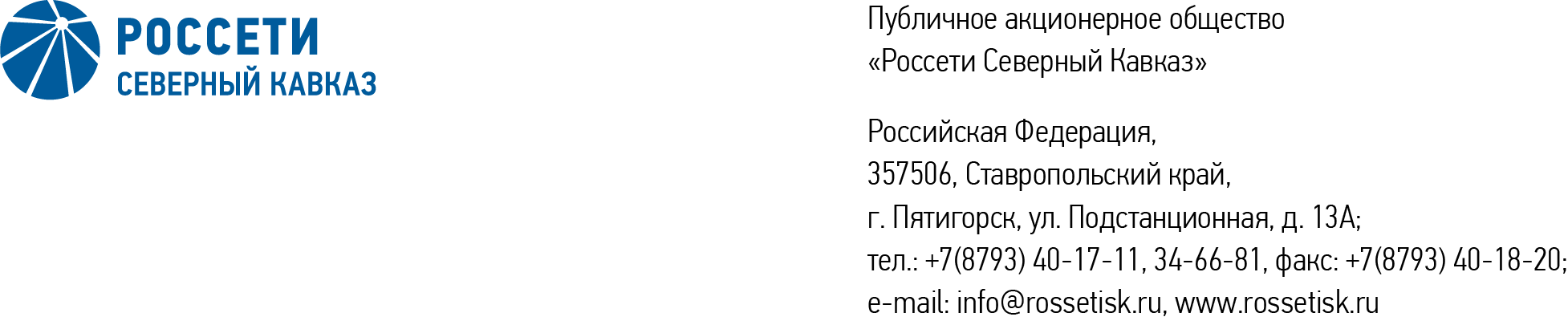 ПРОТОКОЛ № 550заседания Совета директоров ПАО «Россети Северный Кавказ»Место подведения итогов голосования: Ставропольский край, 
г. Пятигорск, ул. Подстанционная, д. 13а.Дата проведения: 05 марта 2024 года.Форма проведения: опросным путем (заочное голосование).Дата подведения итогов голосования: 05 марта 2024 года, 23:00.Дата составления протокола: 05 марта 2024 года.Всего членов Совета директоров ПАО «Россети Северный Кавказ» - 11 человек.В заочном голосовании приняли участие (получены опросные листы) члены Совета директоров:Андреева Елена ВикторовнаБаранюк Наталья НиколаевнаЛевченко Роман АлексеевичЛещевская Юлия АлександровнаЛяпунов Евгений ВикторовичМакаров Владимир АлександровичМольский Алексей ВалерьевичПарамонова Наталья ВладимировнаСасин Николай ИвановичУстюгов Дмитрий ВладимировичВ голосовании не принимал участие:Камышников Александр ПетровичКворум для принятия решения имеется.Повестка дня:Об утверждении кандидатур страховщиков ПАО «Россети Северный Кавказ».О рассмотрении предложений акционеров Общества по внесению вопросов в повестку дня годового Общего собрания акционеров Общества и по выдвижению кандидатов в органы управления и контроля Общества.Об определении даты заседания Совета директоров Общества по рассмотрению вопросов, связанных с подготовкой к проведению годового Общего собрания акционеров Общества.Итоги голосования и решения, принятые по вопросам повестки дня:Вопрос № 1. Об утверждении кандидатур страховщиков ПАО «Россети Северный Кавказ».РЕШЕНИЕ:Утвердить в качестве страховщиков ПАО «Россети Северный Кавказ» следующие страховые компании:Голосовали «ЗА»: Андреева Е.В., Баранюк Н.Н., Левченко Р.А., Лещевская Ю.А., Ляпунов Е.В., Макаров В.А., Мольский А.В., Парамонова Н. В., Сасин Н.И., Устюгов Д.В.«ПРОТИВ»: нет. «ВОЗДЕРЖАЛСЯ»: нет.Решение принято.Вопрос № 2. О рассмотрении предложений акционеров Общества по внесению вопросов в повестку дня годового Общего собрания акционеров Общества и по выдвижению кандидатов в органы управления и контроля Общества.РЕШЕНИЕ:1. Включить в список кандидатур для голосования по выборам в Совет директоров Общества следующих кандидатов:2. Включить в список кандидатур для голосования по выборам в Ревизионную комиссию Общества следующих кандидатов:Голосовали «ЗА»: Андреева Е.В., Баранюк Н.Н., Левченко Р.А., Лещевская Ю.А., Ляпунов Е.В., Макаров В.А., Мольский А.В., Парамонова Н. В., Сасин Н.И., Устюгов Д.В.«ПРОТИВ»: нет. «ВОЗДЕРЖАЛСЯ»: нет.Решение принято.Вопрос № 3. Об определении даты заседания Совета директоров 
ПАО «Россети Северный Кавказ» по рассмотрению вопросов, связанных с подготовкой к проведению годового Общего собрания акционеров Общества.РЕШЕНИЕ:Определить дату заседания Совета директоров ПАО «Россети Северный Кавказ», проводимого для рассмотрения вопросов, связанных с подготовкой к проведению годового Общего собрания акционеров Общества, - не позднее 
«7» мая 2024 года.Голосовали «ЗА»: Андреева Е.В., Баранюк Н.Н., Левченко Р.А., Лещевская Ю.А., Ляпунов Е.В., Макаров В.А., Мольский А.В., Парамонова Н. В., Сасин Н.И., Устюгов Д.В.«ПРОТИВ»: нет. «ВОЗДЕРЖАЛСЯ»: нет.Решение принято.Председатель Совета директоров		        А.В. МольскийКорпоративный секретарь 	        М.Х. КумуковаВид страхованияСтраховая компанияПериод страхованияСтрахование имущества юридических лиц АО «СОГАЗ»с 01.01.2024 по 31.03.2025 Страхование от несчастных случаев и болезнейАО «АльфаСтрахование»01.01.2024 по 31.12.2026№№п/пКандидатура, предложенная акционером (-ами) для включения в список для голосования по выборам в Совет директоров ОбществаДолжность, место работы кандидата, предложенного акционером (-ами) для включения в список для голосования по выборам в Совет директоров ОбществаФ.И.О. /наименование акционера (-ов), предложившего кандидатуру для включения в список для голосования по выборам в Совет директоров ОбществаКоличество голосующих акций Общества, принадлежащих акционеру (-ам)(в процентах)Мольский Алексей ВалерьевичЗаместитель Генерального директора по инвестициям и капитальному строительству                          ПАО «Россети»ПАО «Россети»98,23 %Андреева Елена ВикторовнаЗаместитель Генерального директора по реализации услуг и транспорту электроэнергии ПАО «Россети» ПАО «Россети»98,23 %Баранюк Наталья НиколаевнаРуководитель Аппарата Председателя Совета директоров ПАО «Россети»ПАО «Россети»98,23 %Гончаров Юрий ВладимировичГлавный советник                              ПАО «Россети» ПАО «Россети»98,23 %Левченко Роман АлексеевичГенеральный директор ПАО «Россети Северный Кавказ»ПАО «Россети»98,23 %Лещевская Юлия АлександровнаЗаместитель Генерального директора по стратегии                               ПАО «Россети»  ПАО «Россети»98,23 %Ляпунов Евгений ВикторовичЗаместитель Генерального директора – главный инженер ПАО «Россети»ПАО «Россети»98,23 %Макаров Владимир АлександровичДиректор по внутреннему контролю и управлению рисками – начальник Департамента внутреннего контроля и управления рисками ПАО «Россети»ПАО «Россети»98,23 %Парамонова Наталья ВладимировнаПервый заместитель начальника Департамента экономики ПАО «Россети»ПАО «Россети»98,23 %Сасин Николай ИвановичПредседатель Ставропольского краевого отделения «ОПОРА РОССИИ»ПАО «Россети»98,23 %Устюгов Дмитрий ВладимировичДиректор по правовым вопросам ПАО «Россети»  ПАО «Россети»98,23 %№№ п/пКандидатура, предложенная акционером (-ами) для включения в список для голосования по выборам в Ревизионную комиссию ОбществаДолжность, место работы кандидата, предложенного акционером (-ами) для включения в список для голосования по выборам в Ревизионную комиссию ОбществаФ.И.О. / наименование акционера (-ов), предложившего кандидатуру для включения в список для голосования по выборам в Ревизионную комиссию ОбществаКоличество голосующих акций Общества, принадлежащих акционеру (-ам)(в процентах)1Ульянов Антон СергеевичДиректор по внутреннему аудиту - начальник Департамента внутреннего аудита   ПАО «Россети»ПАО «Россети»98,23 %2Царьков Виктор ВладимировичПервый заместитель начальника Департамента внутреннего аудита ПАО «Россети»ПАО «Россети»98,23 %3Тришина Светлана МихайловнаЗаместитель начальника Департамента внутреннего аудита - начальник управления корпоративного аудита и контроля ДО Департамента внутреннего аудита ПАО «Россети»ПАО «Россети»98,23 %4Рогачев Кирилл ЕвгеньевичНачальник управления операционного аудита Департамента внутреннего аудита ПАО «Россети»ПАО «Россети»98,23 %5Волкова Ирина ВадимовнаГлавный эксперт управления операционного аудита Департамента внутреннего аудита 
ПАО «Россети»ПАО «Россети»98,23 %